Éclat d’un minéralExp no 2.2SciencesPrésenté àDaniel BlaisFait parJacob KupshEt (Marc-Antoine Huot)ESV2017-10-19Observation : Si il y a des roches et un ipod on va parler de => Éclat des minérauxBut : Identifier parmi une liste des minéraux métalliques.Interrogation : Quelles roches sont métalliques?Hypothèse : Je suppose que les inconnus 1 et 3 sont metalliques.Matériel : Microscope (ipod) , inconnus # 1,3,19,21 et 32Manipulation : On observe les inconnues pour observer s’ils ont du brillant Résultats :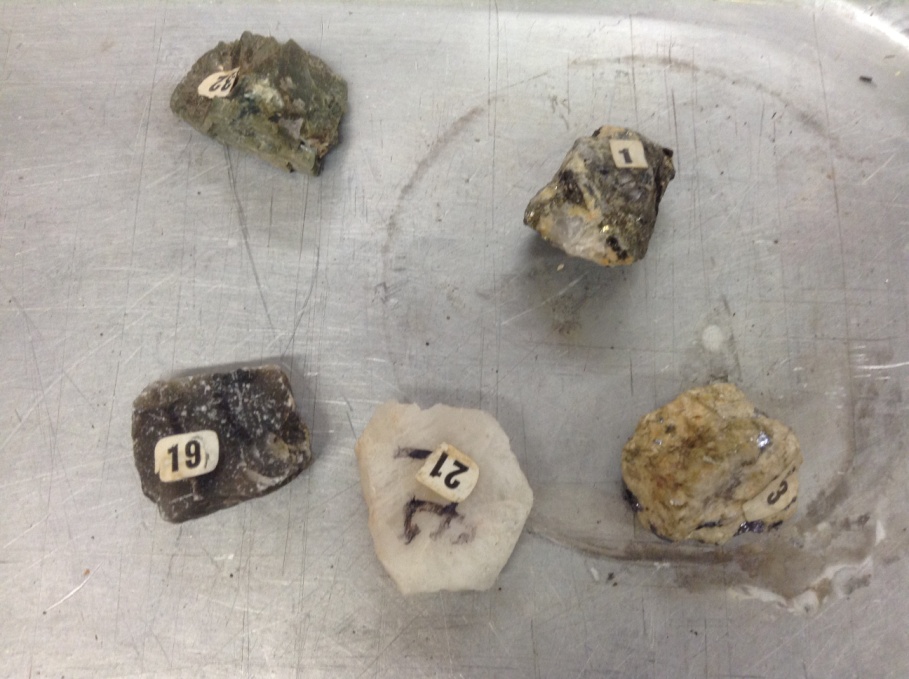 Analyse : Si c’est brillant c’est métallique.Conclusion : Mon hypothèse est vraie puisque les inconnus métalliques sont les # 1 et 3.InconnusBrillantNon-brillant13192132